Lesson 6:  Why Call It Tangent?ClassworkOpening ExerciseLet  be the point where the terminal ray intersects the unit circle after rotation by  degrees, as shown in the diagram below.  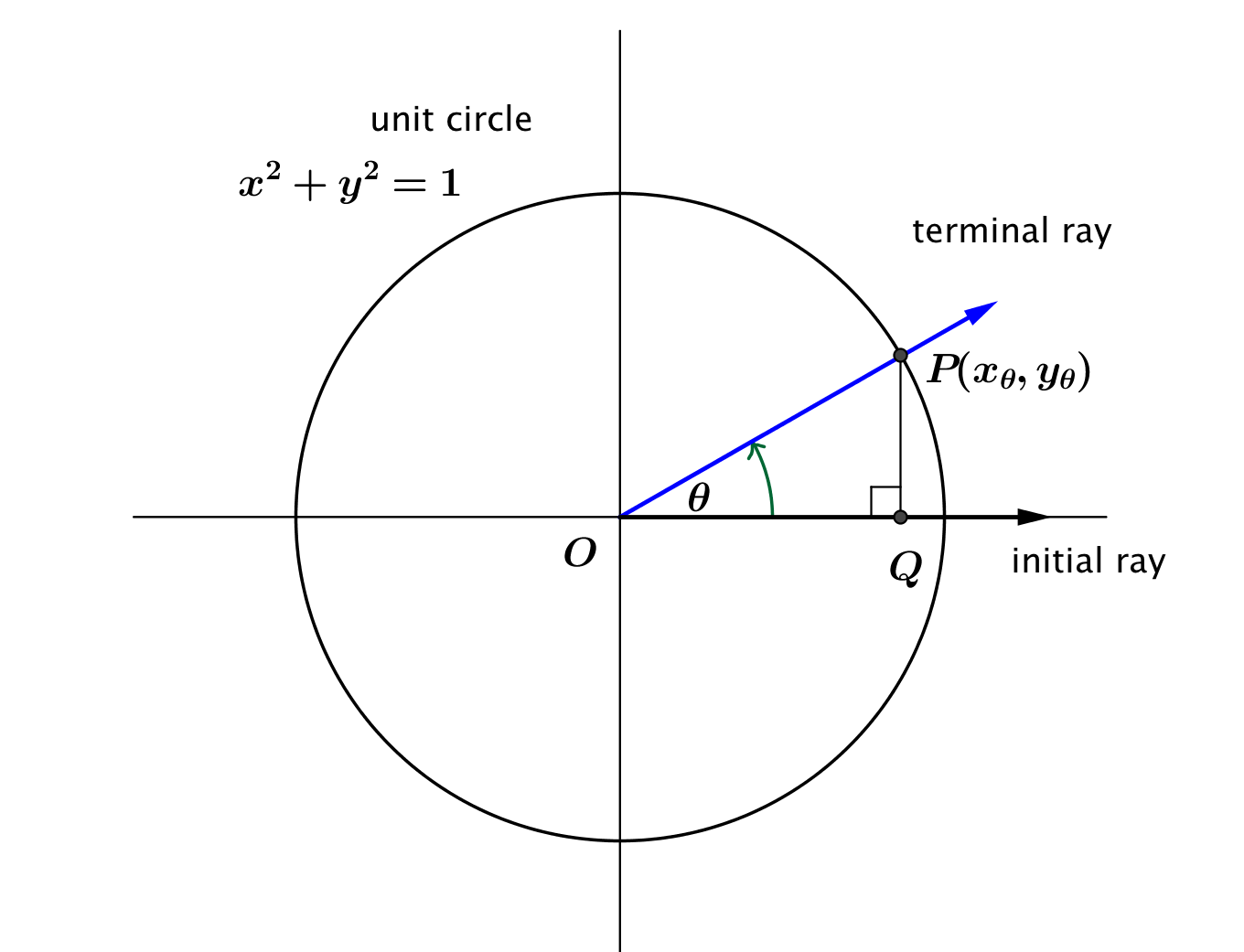 Using triangle trigonometry, what are the values of  and  in terms of ?Using triangle trigonometry, what is the value of  in terms of  and ?What is the value of  in terms of ?DiscussionA description of the tangent function is provided below.  Be prepared to answer questions based on your understanding of this function and to discuss your responses with others in your class. 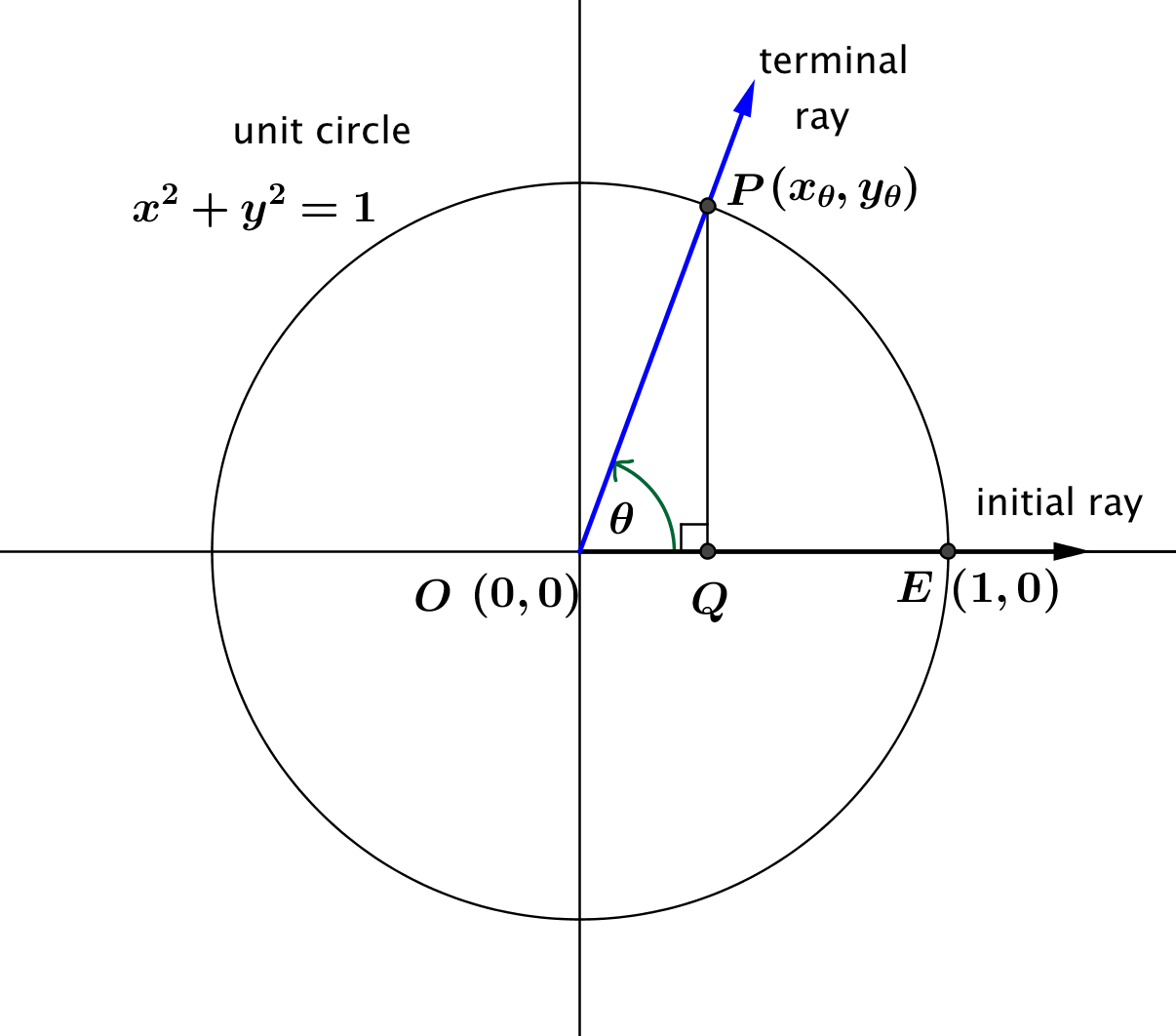 Exercise 1 For each value of  in the table below, use the given values of  and  to approximate  to two decimal places.As  and , what value does approach?  As  and , what value does  approach?As  and , how would you describe the value of ?As  and , what value does  approach?  As  and , what value does  approach?As  and , how would you describe the behavior of ?How can we describe the range of the tangent function?Example 1Suppose that point  is the point on the unit circle obtained by rotating the initial ray through .  Find .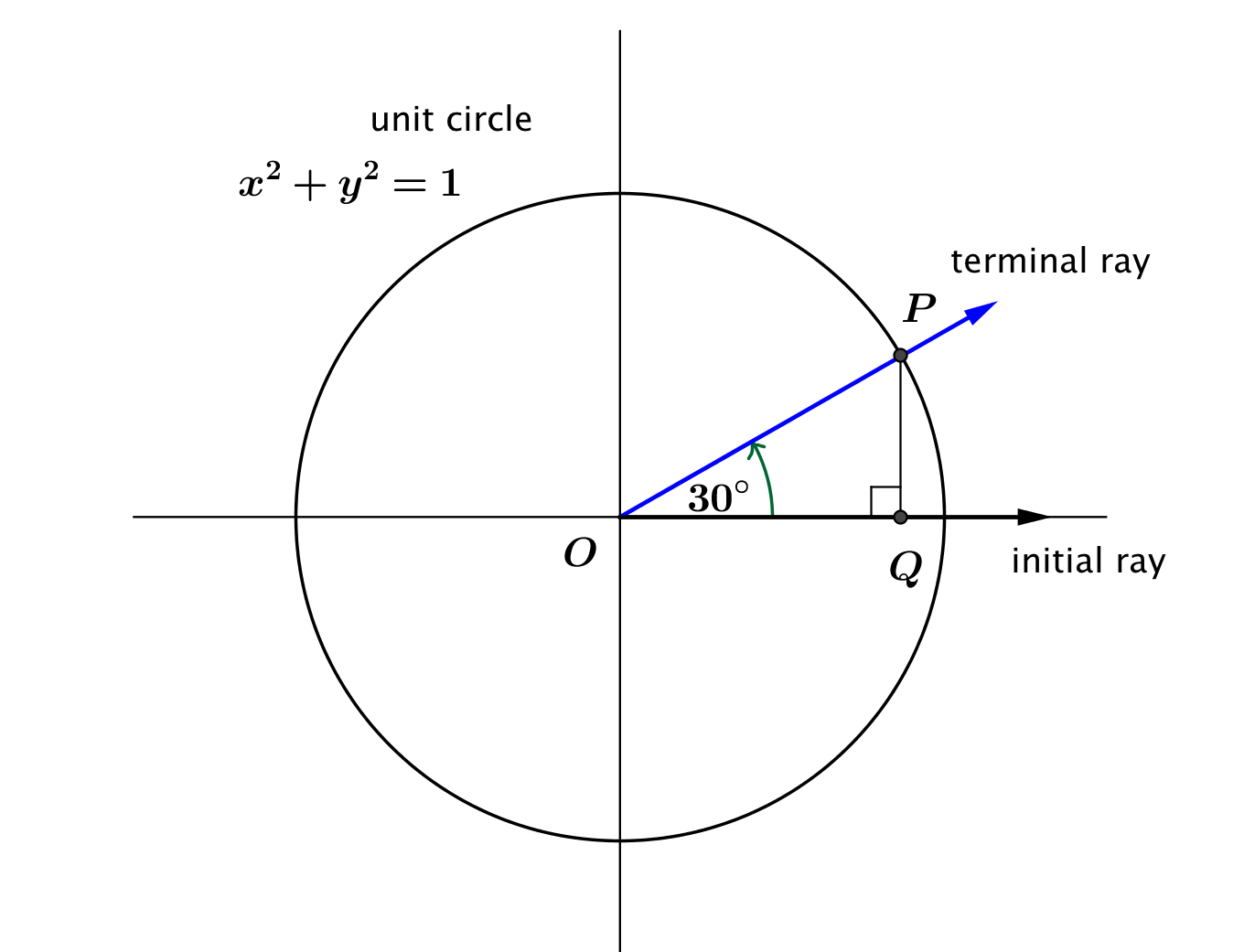 Exercises 2–6:  Why Do We Call it Tangent?Let  be the point on the unit circle with center  that is the intersection of the terminal ray after rotation by  degrees as shown in the diagram at right.  Let  be the foot of the perpendicular line from  to the -axis, and let the line  be the line perpendicular to the -axis at .  Let  be the point where the secant line  intersects the line .  Let  be the length of the segment .Show that .Using a segment in the figure, make a conjecture why mathematicians named the function  the tangent function. Why can you use either triangle,  or , to calculate the length ?Imagine that YOU are the mathematician who gets to name the function (how cool would that be?).  Based upon what you know about the equations of lines, what might you have named the function instead?Draw four pictures similar to the diagram above to illustrate what happens to the value of  as the rotation of the terminal ray contained on a secant line through the origin increases towards .  How does your diagram relate to the work done in Exercise 1? When the terminal ray is vertical, what is the relationship between the secant line and the tangent line?  Explain why you cannot determine the measure of  in this instance.  What is the value of ?When the terminal ray is horizontal, what is the relationship between this secant line and the -axis?  Explain what happens to the value of  in this instance.  What is the value of ?When the terminal ray is rotated counterclockwise about the origin by , what is relationship between the value of  and length of ?  What is the value of ?Exercises 7–8Rotate the initial ray about the origin the stated number of degrees.  Draw a sketch and label the coordinates of point  where the terminal ray intersects the unit circle.  What is the slope of the line containing this ray? Use the definition of tangent to find , , and .  How do your answers compare your work in parts (a)–(c)?If the initial ray is rotated  degrees about the origin, show that the slope of the line containing the terminal ray is equal to .  Explain your reasoning.Now that you have shown that the tangent function is equal to the slope of the terminal ray, would you prefer using the name “tangent function” or “slope function”?  Why do you think we use “tangent” instead of “slope” as the name of the tangent function?Rotate the initial ray about the origin the stated number of degrees.  Draw a sketch and label the coordinates of point  where the terminal ray intersects the unit circle.  How does your diagram in this Exercise relate to the diagram in the corresponding part of Exercise ?  What is for these values of ?What do the results of parts (a)–(c) suggest about the value of the tangent function after rotating an additional  degrees? What is the period of the tangent function?  Discuss with a classmate and write your conclusions.Use the results of Exercise 7(d) to explain why .Use the results of Exercise 7(d) to explain why  is undefined.Problem Set Label the missing side lengths, and find the value of  in the following right triangles.Let  be any real number.  In the Cartesian plane, rotate the initial ray by  degrees about the origin.  Intersect the resulting terminal ray with the unit circle to get point . Complete the table by finding the slope of the line through the origin and the point .Explain how these slopes are related to the tangent function.Consider the following diagram of a circle of radius  centered at the origin.  The line  is tangent to the circle at , so  is perpendicular to the -axis.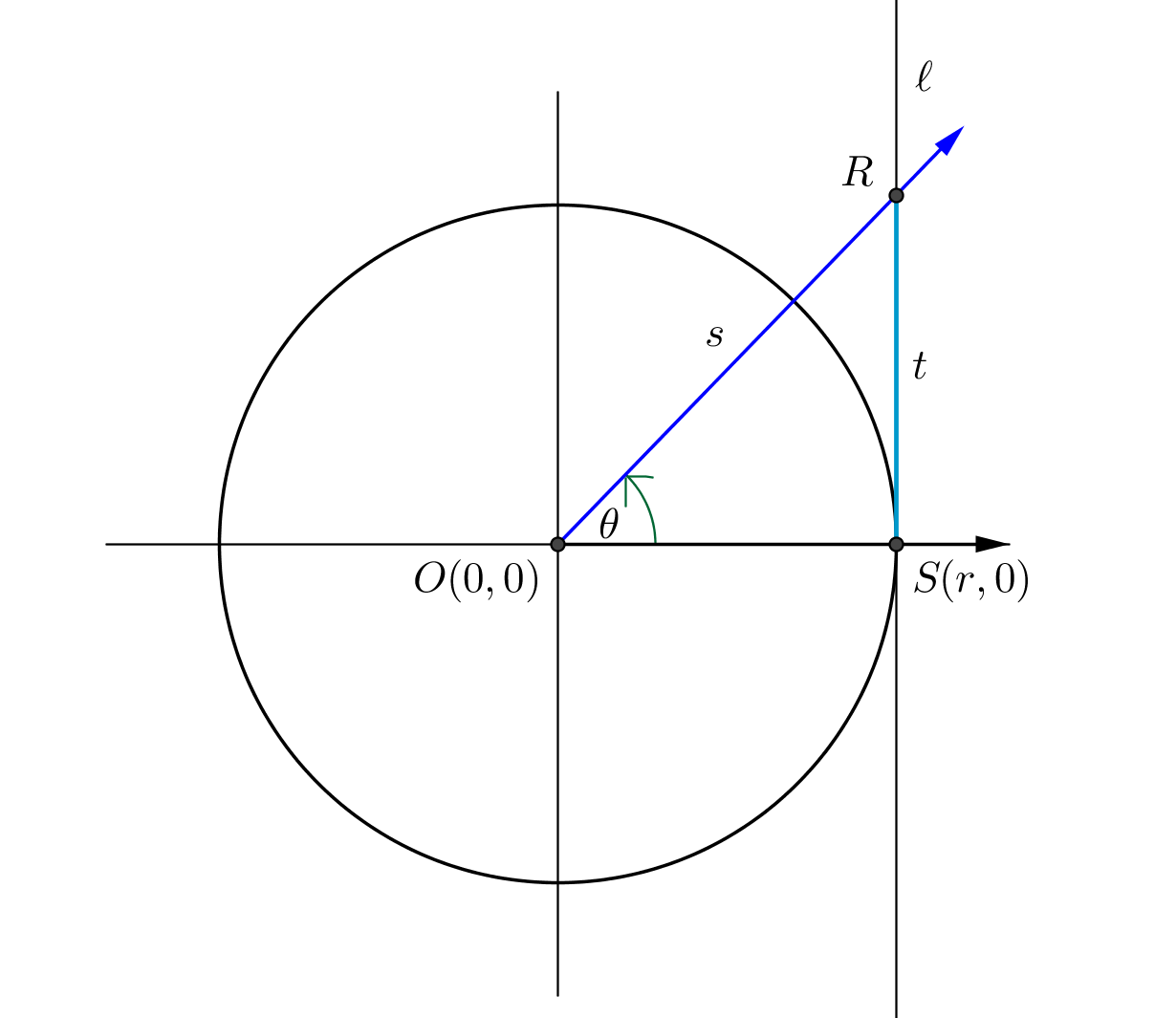 If , then state the value of  in terms of one of the trigonometric functions.If  is any positive value, then state the value of  in terms of one of the trigonometric functions.For the given values of  and , find ., Knowing that , for , find the value of  in terms of one of the trigonometric functions. Using what you know of the tangent function, show that  for , for all integers .(degrees)SlopeSlope